TERMO DE CESSÃO DE DIREITO DE USO DA IMAGEM E DE DISCURSOSEu, Felipe Douglas Silva Barbosa, portador da carteira de identidade n° 3260551-0- emitida por SEDS da UF AL, data de expedição 17/01/2011, autor principal pelo manuscrito ou autor de capa, intitulada, ou com a seguinte temática O papel da terapia ocupacional nas unidades de terapia intensiva – Uma revisão de literatura, oriundo da Instituição: Instituto de Medicina Integral Prof. Fernando Figueira – IMIP, autorizo o uso da(s) imagem(s) e/ou discurso(s) para fins de divulgação e publicidade, concedendo todos os direitos reservados à Revista Interinstitucional Brasileira de Terapia Ocupacional – REVISBRATO. Recife, 26 de outubro de 2016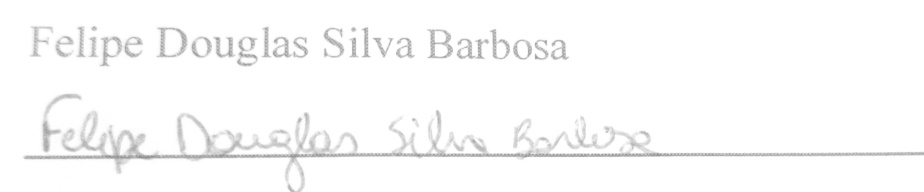 